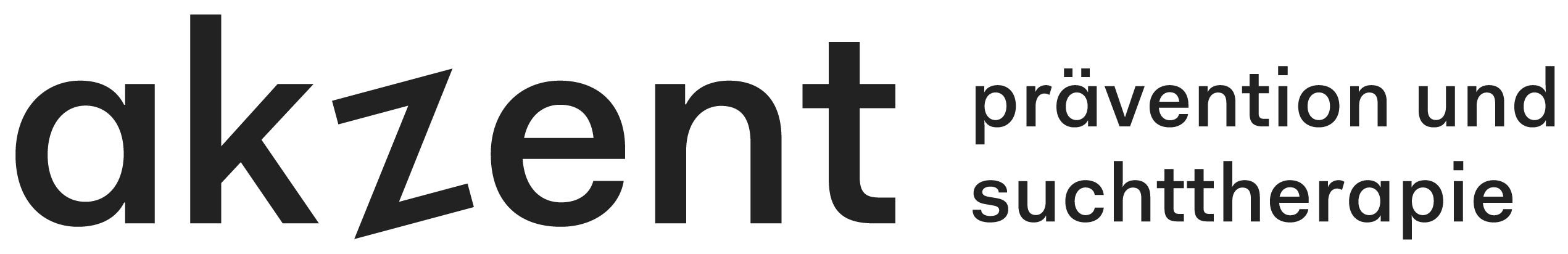 Luegsch – Jugendschutz in unserer GemeindeZusatzbewilligung für Einzelanlass Gemeinde FlühliIn Flühli muss diese Zusatzbewilligung mind. 3 Wochen vor Durchführung eines öffentlichen Einzelanlasses bei der Gemeinde eingereicht werden. Diese Bewilligung ersetzt nicht das offizielle Gesuch, das bei der Gast- und Gewerbepolizei eingereicht werden muss. Den Entscheid über die Bewilligungen erhalten Sie von der Gastgewerbe- und Gewerbepolizei.Anlassbeschreibung	     Veranstaltungsort
(Adresse oder Bezeichnung)	     Anzahl zu erwartende Personen 	     Durchführungsdaten 	     Anlass mit Alkoholausschank? 	 Ja 	  NeinWurde eine Alterslimite für den Einlass festgelegt? 	 Ja 	  NeinWenn ja, ab welchem Alter? 	      JahreWird Alkohol an Jugendliche unter 18 Jahren ausgeschenkt? 	 Ja 	  NeinEintrittsbänder wurden bestellt? 	 Ja 	  NeinSchilder bezüglich Alkoholausschanks wurden bestellt? 	 Ja 	  NeinEintrittsbänder und Schilder können unter www.akzent-luzern.ch/luegsch bestellt werden.     Abholbereit sind die bestellten Sachen bei der Jugendarbeitsstelle Schüpfheim oder Flühli.Bemerkungen zum Anlass	     Verantwortlich für das Einhalten des JugendschutzesName, Vorname 	     Verein 	     Adresse 	     Telefon 	     Natel 	     Der/die Unterzeichnete bestätigt hiermit, dass die auf dem Beiblatt erwähnten Jugendschutzbestimmungen eingehalten werden, die Empfehlungen zur Kenntnis genommen wurden und für den oben genannten Anlass die volle Verantwortung übernommen wird.Ort, Datum:      	Unterschrift:      Dieses Formular und die Checkliste mindestens 3 Wochen vor dem Anlass einsenden an:Jugendarbeit SFS, Gemeinde Flühli, Philipp Muff, Alte Gemeindestrasse 3, 6173 Flühli Projekt Luegsch – Jugendschutz in unserer GemeindeCheckliste JugendschutzDie kursiv gedruckten Passagen bzw. die Punkte mit  sind zwingende Auflagen des Gesetzes, sie können von der Polizei überprüft werden. Bitte kreuze kurz an welche Bereich ihr berücksichtigt, probiert umzusetzen: Weitere Auskünfte:Akzente Luzern: www.akzent-luzern.ch/luegschJugendarbeitsstelle Schüpfheim-Flühli-Sörenberg, Philipp Muff, Alte Gemeindestrasse 3, 6173 Flühli, 041 484 35 41, 079 368 65 98. philipp.muff@jugendarbeit-sfs.ch, www.jugendarbeit-sfs.chDie Checkliste muss mit dem Gesuch eingereicht werden.Grund-sätzliches	  neinAusweispflicht und Alterslimiten auf Plakaten, Flyern und Webauftritt vermerken.Alle Mithelferinnen und Mithelfer werden über den Jugendschutz informiert und halten diesen ein.Jugendliche werden mit Angeboten zum Mitmachen aktiviert (z.B. Töggelikasten).Eingangs-
bereichAlterseinteilung mittels verschiedenfarbiger Kontrollbänder, die zugleich auch Eintrittsbänder sind. Die Eintrittsbänder können bis 600 Stück gratis unter www.luegsch.net bestellt werden.	  neinDas Personal am Eingang ist instruiert über:  Die gesetzlichen Bestimmungen des Jugendschutzes	  nein  Die Ausweiskontrolle (nur amtliche Ausweise akzeptieren  Das Verhalten gegenüber aggressiven FestbesuchernDie Schilder bezüglich Alkoholausschankbestimmungen beim Eingang sind sichtbar angebracht.Ausschank-bereich	  neinDas Servicepersonal (mind. 18-jährig) ist über die gesetzlichen Jugendschutz-bestimmungen informiert und verlangt konsequent den Ausweis, falls keine farbigen Eintrittsbändel das Alter kennzeichnen.	  neinDie Schilder bezüglich Alkoholausschanks sind an den Ausschankstellen gut sichtbar angebracht.Die Schilder können unter www.akzent-luzern.ch bestellt werden.Es sind mind. drei alkoholfreie Getränke billiger anzubieten, als das billigste alkoholhaltige Getränk in der gleichen Menge. Mineralwasser wird sehr günstig abgeben. Min. 1 alkoholfreier Drink und/oder Shot (sofern diese im Angebot sind)Min. 1 alkoholfreier Drink und/oder Shot (sofern diese im Angebot sind)